Преподаватель: Пыльченкова Елена ИвановнаЭл.почта elenaokzt@yandex.ruНазвание файла: 21.11.20 г.  Резьбовые соединенияЗадание должно быть выполнено до 23.11.20 г.Задание выполнять исключительно в виде фотографий заданий, сделанных от рукиПисьменно в тетради/конспекте ответить на следующие вопросыКакие соединения относят к резьбовым?Классификация резьб.Основные типы резьб.Перечислите достоинства и недостатки резьбовых соединений.                         Литература: Электронная библиотека «Юрайт» 1. Техническая механика: учеб. пособие для СПО/ В.М. Зиомковский,
И.В. Троицкий; под науч. ред. В.И. Вешкурцева. – М.: Издательство Юрайт, 2019. – 288 с – (серия: профессиональное образование).
Режим доступа.
https://biblio-online.ru/viewer/tehnicheskaya-mehanika-442528#pageКраткие теоретические сведения                                 Резьбовые соединенияРезьбовые соединения получили наибольшее применение вследствие их простоты, универсальности, удобства сборки и разборки и надежности в работе. Соединения выполняют ввинчиванием деталей, имеющих наружную и внутреннюю резьбу, одна в другую посредством резьбовых крепежных деталей — винтов, болтов, шпилек, гаек и шурупов. Винт (нарезанный стержень с головкой или без нее) предназначен для ввинчивания в одну из соединяемых деталей (рис. 1, а). Болт (рис. 1, б) — это винт, чаще с головкой под ключ, используемый в соединениях с гайкой, так как он проходит через гладкие сквозные отверстия в деталях.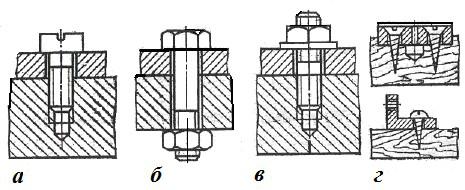 Рис.1. Резьбовые соединенияШпильку (стержень, нарезанный c двух концов, рис. 1, в) посадочным концом ввинчивают в деталь до затяжки резьбы, затем устанавливают пластину, шайбу и на свободный конец шпильки навинчивают гайку. Шайба предохраняет поверхность деталей от повреждений при затягивании гайки и способствует равномерному распределению остаточного давления. Шпильки применяют в часто демонтируемых соединениях, где нет места для размещения головки болта или нельзя сверлить сквозное отверстие. Шурупами (рис.1, г) соединяют в основном деревянные детали между собой или c металлическими.Достоинства резьбовых соединений:- высокая нагрузочная способность и надежность;- наличие большой номенклатуры резьбовых деталей для различных условий работы;- удобство сборки и разборки;- сравнительно малая стоимость, обусловленная стандартизацией и высокопроизводительными процессами изготовления.Недостатки:-наличие большого количества концентраторов напряжений на поверхностях резьбовых деталей, которые снижают их сопротивление усталости при переменных напряжениях.Классификация:1. В зависимости от формы поверхности, на которой образуется резьба, различают цилиндрические и конические резьбы.2. В зависимости от формы профиля резьбы делят на пять основных типов: треугольные, упорные, трапецеидальные, прямоугольные, круглые (рис. 2).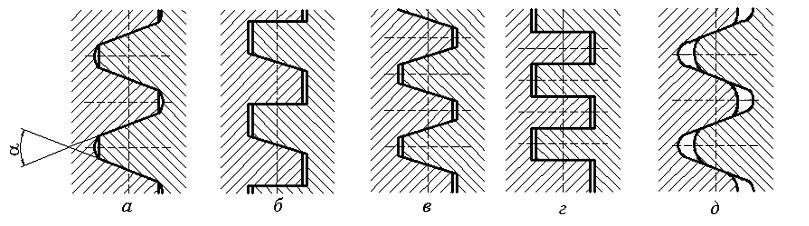 Рис. 2. Основные типы резьб: а – треугольные; б – упорные; в – трапецеидальные; г– прямоугольные; д – круглые3. В зависимости от направления винтовой линии резьбы бывают правые и левые.4. В зависимости от числа заходов резьбы делят на однозаходные и многозаходные.5. В зависимости от назначения резьбы делят на крепежные – метрическая с треугольным профилем, трубная треугольная со скругленными вершинами и впадинами, круглая; ходовые резьбы (для передачи движения) – прямоугольная, трапецеидальная симметричная, трапецеидальная несимметричная или упорная.Основные типы резьбОсновные типы профилей резьбы, показанных на рис. 3: а — треугольный; з — трапецеидальный; и — упорный; е — круглый; ж — прямоугольный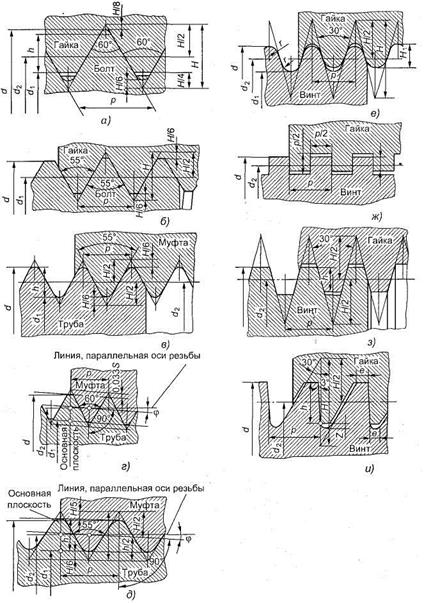 Рис.3. Профили резьб: а — метрическая; б — дюймовая; в — трубная цилиндрическая; г — метрическая коническая; д — трубная коническая; е — круглая; ж — прямоугольная; з — трапецеидальная; и — упорнаяМетрическая резьба (рис. 3, а). Это наиболее распространенная из крепежных резьб. Имеет профиль в виде равностороннего треугольника. Метрические резьбы выполняются с крупным и мелким шагом. Мелкие резьбы отличаются от крупных величиной шага. Уменьшение глубины резьбы или увеличение диаметра впадин повышает прочность стержня винта, а уменьшение угла подъема увеличивает самоторможение в резьбе, т.е. уменьшает возможность самоотвинчивания. Поэтому мелкая резьба рекомендуется для динамически нагруженных деталей и полых тонкостенных.Трубная резьба. Является мелкой дюймовой резьбой, но с закругленными выступами и впадинами для обеспечения герметичности. Может быть заменена мелкой метрической резьбой.          Упорная резьба (рис.3, и). Имеет профиль в виде неравнобочной трапеции с углом a=270. Применяют в передачах винт–гайка при больших односторонних осевых нагрузках. Закругление впадин повышает динамическую прочность винта. Малый угол наклона (3 градуса) упорной стороны профиля резьбы понижает потери на трение в сравнении с трапецеидальной резьбой. Трапецеидальная резьба (рис. 3, з). Это основная резьба в передаче винт–гайка. Её профиль – равнобочная трапеция с углом a=30о. Применяют для передачи реверсивного движения под нагрузкой.           Прямоугольная резьба (рис. 3, ж). Профиль резьбы – квадрат. Обладает пониженной прочностью. Применение ограничено (в малонагруженных передачах винт–гайка).          Круглая резьба (рис. 3, е). Профиль резьбы состоит из дуг, сопряженных короткими прямыми линиями. Угол профиля a=30о. Применяют ограниченно (при тяжелых условиях в загрязненной среде).Основные геометрические параметры метрической резьбыНа рис.4 приведены основные геометрические параметры метрической резьбы – основной для крепежных изделий:d – наружный диаметр наружной резьбы (номинальный диаметр резьбы);d1 – внутренний диаметр наружной резьбы;d2 – средний диаметр (ширина впадины равна ширине выступа);d3 – внутренний диаметр наружной резьбы по впадине;α – угол профиля;Р – шаг;Н – высота исходного треугольника:    H = 0,5Р√3;Н1 – рабочая высота профиля:    Н1 = 5Н/8 = 0,541 Р;D, D1 и D2 – соответственно наружный, внутренний и средний диаметры внутренней резьбы.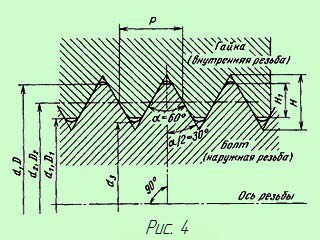 